25.10.2022                                      смт Баришівка                          № 50-оПро організацію та проведення І та ІІ (регіонального) етапів Всеукраїнських учнівських олімпіадКеруючись Указом Президента України від 24.02.2022 № 64 «Про введення воєнного стану в Україні», затвердженого Законом України від 24.02.2022 № 2102-ІХ та від 12.08.2022 № 573 «Про продовження строку дії воєнного стану в  Україні»,  затвердженого  Законом  України  від  15.08.2022 № 2500-ІХ, на виконання наказу департаменту освіти і науки КОДА від 14.10.2022 № 97 В «Про проведення І та ІІ етапів Всеукраїнських учнівських олімпіад з навчальних предметів у 2022/2023 навчальному році», відповідно до Положення про Всеукраїнські учнівські олімпіади, турніри, конкурси з навчальних предметів, конкурси-захисти науково-дослідницьких робіт, олімпіади зі спеціальних дисциплін та конкурси фахової майстерності, затвердженого наказом Міністерства освіти і науки, молоді та спорту України від 22.09.2011 № 1099, зареєстрованого у Міністерстві юстиції України 17.11.2011 за № 1318/20056, зі змінами (далі – Положення), наказу відділу освіти, молоді та спорту Баришівської селищної ради  від 25.10.2022 № 187-о «Про організацію та проведення І та ІІ (регіонального) етапів Всеукраїнських учнівських олімпіад», з метою пошуку та підтримки обдарованої молоді, розвитку її творчого потенціалу,НАКАЗУЮ:1. Провести у 2022/2023 навчальному році І (шкільний) та ІІ (регіональний) етапи Всеукраїнських учнівських олімпіад з навчальних предметів (далі – Олімпіади) з дотриманням заходів безпеки в умовах воєнного стану та вимог законодавства в частині запобігання поширенню на території області та громади гострої распіраторної хвороби COVID-19, спричиненої коронавірусом  SARS-CoV-2, у такі терміни:- І (шкільний) етап – у жовтні-листопаді 2022 року;- ІІ (регіональний) етап – у листопаді-грудні 2022 року. 2. Вчителям-предметникам:2.1. Забезпечити проведення І (шкільного) етапу Олімпіад серед здобувачів освіти за завданнями, розробленими предметно-методичними комісіями закладів освіти.3. Заступнику директора з навчально-виховної роботи Трофімовій Н.В.:3.1. Розробити графіки проведення І (шкільного) етапу відповідно до пункту 2.1. Положення;3.2. Подати звіти про проведення І етапу та заявки на участь у ІІ (регіональному) етапі Олімпіад організаційному комітету (cprpp_barotg@ukr.net) не пізніше як за три дні до проведення інтелектуальних змагань з навчальних предметів.3.3. Сформувати команди учнів-переможців І (шкільного) етапу Олімпіад та забезпечити їхню участь у ІІ (регіональному) етапі.3.4. Забезпечити явку педагогів, які є членами журі й експертами-консультантами ІІ (регіонального) етапу Олімпіад (додаток 1).4. Контроль за виконанням наказу залишаю за собою.Директор ОЗО                                    Наталія КАЛМИКОВАЗ наказом ознайомлена                     Трофімова Н.В.                               БАРИШІВСЬКА СЕЛИЩНА РАДА                                  ОПОРНИЙ ЗАКЛАД ОСВІТИ                                    «БАРИШІВСЬКИЙ ЛІЦЕЙ»                                                    Н А К А З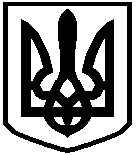 